Chủ đề: [Giải toán 6 Cánh Diều] - Toán lớp 6 tập 1 - Chương II. Số Nguyên.Mời các em học sinh cùng tham khảo chi tiết gợi ý giải Bài 2 trang 88 theo nội dung bài "Bài tập cuối chương II" sách giáo khoa Toán lớp 6 tập 1 sách Cánh Diều chương trình mới của Bộ GD&ĐTGiải Bài 2 trang 88 Toán lớp 6 Tập 1 Cánh DiềuCâu hỏiTrong Hình 10, hãy tính (theo mét):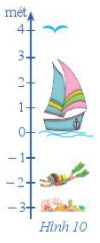 a) Khoảng cách giữa rặng san hô và người thợ lặn;b) Khoảng cách giữa người thợ lặn và mặt nước; c) Khoảng cách giữa mặt nước và con chim; d) Khoảng cách giữa rặng san hô và con chim. GiảiQuan sát Hình 10, ta thấy:+ Rặng san hô tương ứng với vị trí – 3 m + Người thợ lặn tương ứng với vị trí – 2 m + Mặt nước tương ứng với vị trí 0 m+ Con chim tương ứng với vị trí 4 mDo đó ta có: a) Khoảng cách giữa rặng san hô và người thợ lặn là: (– 2) – (– 3) = 1 (m)b) Khoảng cách giữa người thợ lặn và mặt nước là: 0 – (– 2) = 2 (m) c) Khoảng cách giữa mặt nước và con chim là: 4 – 0 = 4 (m)d) Khoảng cách giữa rặng san hô và con chim là: 4 – (– 3) = 7 (m).~/~Vậy là trên đây Đọc tài liệu đã hướng dẫn các em hoàn thiện phần giải bài tập SGK Toán 6 Cánh Diều: Bài 2 trang 88 SGK Toán 6 Tập 1. Chúc các em học tốt.